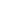 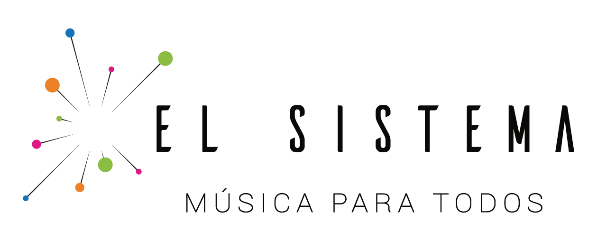 CCS, FEBRERO 2023SOLICITUD DE PARTICIPACIÓNEN EL PROCESO DE AUDICIÓN PARA OPTAR A CARGO DENTRO DEL ROCK SINFÓNICO SIMÓN BOLÍVARCentro Nacional de Acción Social por la Música, piso 2, Quebrada Honda, Caracas Teléfono: 0212 597.07.72 / Email: DEdir.ejecutiva@fundamusical.org.VeAPELLIDOS:NOMBRES:CÉDULA DE IDENTIDAD:FECHA DE NACIMIENTO:DOMICILIO:TELÉFONOS:E MAIL:PLAZA QUE ASPIRA (INSTRUMENTO):INSTRUMENTO MUSICAL	PROPIO (	)	DE LA INSTITUCIÓN (	)EXPERIENCIA ACADÉMICA Y PROFESIONAL:ESTUDIOS ACADÉMICOS MUSICALES Y PROFESIONALES:Lugar, fecha y firma: